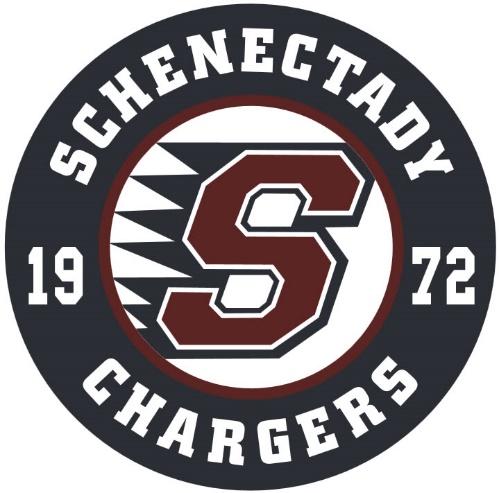 James F. Heath, Jr. Scholarship ApplicationJames (“Jim”) F. HeathJim Heath and his family grew up playing hockey.  The Heath Family played pond hockey at Jenkins Park for many years with neighbors, Boy Scouts, school friends, work friends, and new friends wanting to join in on the fun.  All levels of skill were present - from players who played Division One hockey to youngsters just learning to skate.  No one was excluded from the Health Family game.  In 1984, Jim’s youngest son joined Schenectady Youth Hockey Association (SYHA) and played at many levels through the organization.  From that time on, it was obvious that Jim was hooked on the “hockey lifestyle”.  He enjoyed getting to know new friends, travelling with his son’s teams, and rooting for the Chargers.  But that wasn’t quite enough hockey for Jim.  He started an adult hockey league at Center Ice, and to this day, it is still running.  There was no doubt about it, Jim loved hockey.  He loved the game, the comradery, the teamwork, the life lessons, and he wanted to share that with everyone.  Jim passed away on February 9th, 2017.  In his memory, the Heath Family started the James F. Heath, Jr. Scholarship in 2017.  Scholarship MissionThe James F. Heath, Jr. Scholarship will provide financial assistance to individuals underrepresented in the sport of ice hockey and who have a financial need.EligibilityIndividuals must play hockey in SYHA for the upcoming season.AmountScholarship recipients will be awarded full or partial credit of SYHA registration fees for the upcoming season.Application DeadlineThere is no specific deadline for scholarship applications.Application SubmittalApplications must be submitted via email to SYHAChargers@gmail.com.Scholarship Evaluation & InterviewThe Scholarship Committee may contact the player/guardian for additional information or to schedule an in-person interview.Scholarship NotificationApplicants will be notified of decisions via mail, email, or phone.QuestionsEmail SYHAChargers@gmail.com for additional information on the James F. Heath, Jr. Scholarship.Submit the completed application and supporting documents to:SYHAChargers@gmail.comJames F. Health, Jr. Scholarship ApplicationJames F. Health, Jr. Scholarship ApplicationJames F. Health, Jr. Scholarship ApplicationJames F. Health, Jr. Scholarship ApplicationJames F. Health, Jr. Scholarship ApplicationJames F. Health, Jr. Scholarship ApplicationJames F. Health, Jr. Scholarship ApplicationAPPLICANT INFORMATIONAPPLICANT INFORMATIONAPPLICANT INFORMATIONAPPLICANT INFORMATIONAPPLICANT INFORMATIONAPPLICANT INFORMATIONAPPLICANT INFORMATIONPlayer Name: Player Name: Player Name: Player Name: Player Name: Player Name: Player Name: Date of birth: Date of birth: Gender: Gender: Gender: Gender: Gender: Phone: Phone: Email: Email: Email: Email: Email: Home address:  Home address:  Home address:  Home address:  Home address:  Home address:  Home address:  City: City: State: State: State: ZIP Code: ZIP Code: Player lives with:  (    ) Both Parents   (    ) Mother      (     ) Father    (     ) OtherPlayer lives with:  (    ) Both Parents   (    ) Mother      (     ) Father    (     ) OtherPlayer lives with:  (    ) Both Parents   (    ) Mother      (     ) Father    (     ) OtherPlayer lives with:  (    ) Both Parents   (    ) Mother      (     ) Father    (     ) OtherPlayer lives with:  (    ) Both Parents   (    ) Mother      (     ) Father    (     ) OtherPlayer lives with:  (    ) Both Parents   (    ) Mother      (     ) Father    (     ) OtherPlayer lives with:  (    ) Both Parents   (    ) Mother      (     ) Father    (     ) OtherPARENT/GUARDIAN INFORMATIONPARENT/GUARDIAN INFORMATIONPARENT/GUARDIAN INFORMATIONPARENT/GUARDIAN INFORMATIONPARENT/GUARDIAN INFORMATIONPARENT/GUARDIAN INFORMATIONPARENT/GUARDIAN INFORMATIONFather/Guardian Name: Father/Guardian Name: Father/Guardian Name: Father/Guardian Name: Father/Guardian Name: Father/Guardian Name: Father/Guardian Name: Home address: Home address: Home address: Home address: Home address: Home address: Home address: City: State: State: State: State: ZIP Code: ZIP Code: Home Phone: Cell Phone: Cell Phone: Cell Phone: Cell Phone: Email: Email: Current employer: Current employer: Current employer: Current employer: Current employer: Current employer: Current employer: Employer address: Employer address: Employer address: Employer address: Employer address: How long? How long? City: City: City: State: State: ZIP Code: ZIP Code: Position: Position: Position: Hourly	Salary	(Please circle)Hourly	Salary	(Please circle)Hourly	Salary	(Please circle)Hourly	Salary	(Please circle)Mother/Guardian Name: Mother/Guardian Name: Mother/Guardian Name: Mother/Guardian Name: Mother/Guardian Name: Mother/Guardian Name: Mother/Guardian Name: Home address: Home address: Home address: Home address: Home address: Home address: Home address: City: State: State: State: State: ZIP Code: ZIP Code: Home Phone: Cell Phone: Cell Phone: Cell Phone: Cell Phone: Email: Email: Current employer: Current employer: Current employer: Current employer: Current employer: Current employer: Current employer: Employer address: Employer address: Employer address: Employer address: Employer address: How long? How long? City: City: City: State: State: ZIP Code: ZIP Code: Position: Position: Position: Hourly	Salary	(Please circle)Hourly	Salary	(Please circle)Hourly	Salary	(Please circle)Hourly	Salary	(Please circle)SIBLING(S) INFORMATIONSIBLING(S) INFORMATIONSIBLING(S) INFORMATIONSIBLING(S) INFORMATIONSIBLING(S) INFORMATIONSIBLING(S) INFORMATIONSIBLING(S) INFORMATIONName: Name: Age: Age: Age: Age: Plays Hockey? Name: Name: Age: Age: Age: Age: Plays Hockey? Name: Name: Age: Age: Age: Age: Plays Hockey? Name: Name: Age: Age: Age: Age: Plays Hockey? Name: Name: Age: Age: Age: Age: Plays Hockey? SCHOOL INFORMATIONSCHOOL INFORMATIONSCHOOL INFORMATIONSCHOOL INFORMATIONSCHOOL INFORMATIONSCHOOL INFORMATIONSCHOOL INFORMATIONName of School: Name of School: Name of School: Name of School: Name of School: Name of School: Name of School: School Address: School Address: School Address: School Address: School Address: School Address: School Address: School Contact (Principal or teacher): School Contact (Principal or teacher): School Contact (Principal or teacher): School Contact (Principal or teacher): School Contact (Principal or teacher): School Contact (Principal or teacher): School Contact (Principal or teacher): Email: Email: Email: Email: Phone: Phone: Phone: Average Grade:  (     ) A    (     ) B   (      ) CAverage Grade:  (     ) A    (     ) B   (      ) CAverage Grade:  (     ) A    (     ) B   (      ) CAverage Grade:  (     ) A    (     ) B   (      ) CAverage Grade:  (     ) A    (     ) B   (      ) CAverage Grade:  (     ) A    (     ) B   (      ) CAverage Grade:  (     ) A    (     ) B   (      ) CYOUTH HOCKEY HISTORYYOUTH HOCKEY HISTORYTeam/Level for upcoming season: Team/Level for upcoming season: Team/Level from last season (if applicable): Team/Level from last season (if applicable): Name and contact information for prior year coach (if applicable): Name and contact information for prior year coach (if applicable): Please describe the player’s prior involvement with SYHA programs/teams and any other youth hockey programs/teams: (use separate sheet if needed): Please describe the player’s prior involvement with SYHA programs/teams and any other youth hockey programs/teams: (use separate sheet if needed): PERSONAL STATEMENTPERSONAL STATEMENTPlease describe why you are applying for a scholarship and how the scholarship would help the applicant: (use a separate sheet if needed): Please describe why you are applying for a scholarship and how the scholarship would help the applicant: (use a separate sheet if needed): SUPPORTING INFORMATIONSUPPORTING INFORMATIONPlease provide any supporting information or documents that may be useful to the scholarship committee in assessing the financial need of the applicant.  All information provided as part of the application will be held as confidential by the Scholarship Committee.  Please provide copies only.Please provide any supporting information or documents that may be useful to the scholarship committee in assessing the financial need of the applicant.  All information provided as part of the application will be held as confidential by the Scholarship Committee.  Please provide copies only.SIGNATURESSIGNATURESI authorize the verification of the information provided on and with this application.I authorize the verification of the information provided on and with this application.Signature of applicant: Date: Signature of Father/Guardian: Date: Signature of Mother/Guardian: Date: 